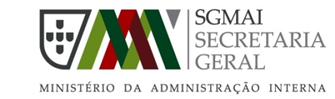 LISTA DE CANDIDATOS – PROVA DE CONHECIMENTOSAssistente TécnicoDSPPI-DPPI24.julho.2017 – 16:00 hLOCAL: Instituto Superior de Ciências Policiais e Segurança InternaRua 1º de Maio, nº 31349-040 Lisboa Cátia Filipa Correia MoreiraCristiano Filipe Martins CondutoCristina Lopes Dinis da SilvaDaniel Fernando Freire BaptistaDébora Filipa Francisco Cruz FerreiraElisabete Silvestre SantosIlda do Céu Madureira Gomes AraújoLúcia Maria Carvalho FernandesMárcio Andrade PisoeiroMaria de Fátima Martinho da CostaMaria José Santos MorgadoMarisa Matos da CostaMilene Alexandra Amaro da SilvaPatrick Rei FumegaPaula Alexandra Lopes MarcelinoTiago André Carneiro dos SantosTânia Adriana Feliciano CorreiaTiago Luís dos Santos Albuquerque Rodrigues